1. Общие положения1.1.  Настоящие Правила внутреннего распорядка для родителей и воспитанников МБДОУ д/с-о/в №25 (далее Правила) разработаны на основании Федерального закона Российской Федерации от 29 декабря 2012 г. N 273-ФЗ "Об образовании в Российской Федерации" и определяют внутренний распорядок воспитанников муниципального бюджетного дошкольного образовательного учреждения МБДОУ детский сад общеразвивающего вида № 25 ст.Кавказская муниципального образования Кавказский район, (далее МБДОУ).1.2. Данные Правила действуют в отношении воспитанников и  родителей (законных представителей).1.3.  Соблюдение правил внутреннего распорядка обеспечивает эффективное взаимодействие участников образовательного процесса, комфортное пребывание воспитанников в МБДОУ, успешную реализацию целей и задач МБДОУ, определенных Уставом. 1.4.  Настоящие Правила определяют основы статуса воспитанников МБДОУ, их права как участников образовательного процесса.1.5.  Введение настоящих Правил имеет целью способствовать совершенствованию качества, результативности организации образовательного процесса в МБДОУ.1.6. Право вносить предложения по усовершенствованию и изменению настоящих Правил есть у администрации МБДОУ, общего родительского собрания,  педагогического совета, общего собрания коллектива МБДОУ.1.7.  Настоящие Правила находятся в каждой возрастной группе МБДОУ и размещаются на информационных стендах. Родители (законные представители) воспитанников МБДОУ должны быть ознакомлены с настоящими Правилами. 1.8.  Настоящие Правила являются локальным нормативным актом, регламентирующим деятельность МБДОУ. 1.9.Настоящие Правила внутреннего распорядка являются обязательными для всех воспитанников МБДОУ и их родителей (законных представителей). 1.10. При приеме воспитанника  администрация МБДОУ обязана ознакомить родителей (законных представителей) воспитанников с настоящими Правилами.
2. Режим работы 2.1. Режим работы  МБДОУ –  6 групп 10,5 часов: с 7.30 до 18.00, 1 группа компенсирующей направленности 10 часов: с 7.30 до 17.30, кроме выходных  и праздничных дней.2.2. Группы функционируют в режиме 5 дневной рабочей недели.2.3.Прием воспитанников в МБДОУ осуществляется с 07.30 ч. – до 08.30ч.2.4.Своевременный приход в МБДОУ – необходимое условие качественной и правильной организации воспитательно-образовательного процесса.2.5.Если Вы привели ребенка во время режимного момента, пожалуйста, разденьте его и подождите вместе с ним в раздевалке до ближайшего перерыва. 2.6.Родители (законные представители) обязаны забрать ребенка из МБДОУ до 18.00 ч.3. Здоровье  воспитанников 3.1. Ежедневный утренний прием детей проводят воспитатели групп, которые опрашивают родителей о состоянии здоровья детей.3.2.  Во время утреннего приема не принимаются воспитанники с явными признаками заболевания: сыпь, кашель, насморк, повышенная температура.3.3.  Если в течение дня у ребенка появляются первые признаки заболевания (повышение температуры, сыпь, рвота, диарея), родители (законные представители) будут об этом извещены и должны как можно быстрее забрать ребенка  из МБДОУ.3.4.  О возможном отсутствии ребенка  необходимо предупреждать воспитателя группы до 8.30 утра или накануне предстоящего дня. Ребенок, не посещающий детский сад более пяти дней (за исключением выходных и праздничных дней), должен иметь справку от врача с данными о состоянии здоровья ребенка с указанием диагноза, длительности заболевания, сведений об отсутствии контакта с инфекционными больными.3.5.  Если у ребенка есть аллергия или другие особенности здоровья и  развития, то родитель (законный представитель) обязан поставить в известность воспитателя, старшую медицинскую сестру и предъявить справку или иное медицинское заключение.3.6.  В МБДОУ запрещено давать воспитанникам  какие-либо лекарства по просьбе родителей (законных представителей). 3.7.  Старшая медсестра МБДОУ осуществляет контроль приема воспитанников. Выявленные больные дети или дети с подозрением на заболевание в МБДОУ не принимаются; заболевших в течение дня детей изолируют от здоровых детей с временным размещением в изоляторе до прихода родителей (законных представителей).3.8.  Родители (законные представители) обязаны приводить ребенка в МБДОУ здоровым и информировать воспитателей о каких-либо изменениях, произошедших в состоянии здоровья ребенка дома.3.9. В случае длительного отсутствия ребенка по каким-либо причинам необходимо информировать об этом заведующего и далее решать вопрос о сохранения места ребенка в МБДОУ. 3.10.  Организация воспитательно-образовательного процесса в МБДОУ соответствует требованиям СанПиН.3.11.Перед тем как вести ребенка в детский сад родители (законные представители) должны проверить, соответствует ли одежда ребенка времени года и температуре наружного воздуха, проследить чтобы одежда ребенка не была слишком велика и не сковывала его движений. В правильно подобранной одежде ребенок свободно двигается и меньше утомляется. Завязки и застежки должны быть расположены так, чтобы ребенок мог самостоятельно себя обслужить. Обувь должна быть легкой, теплой, точно соответствовать ноге ребенка, легко сниматься и надеваться. Носовой платок необходим ребенку, как в помещении, так и на прогулке. 3.12. Для пребывания на улице приветствуется такая одежда, которая не мешает активному движению воспитанник, а легко просушиваемая и которую воспитанник вправе испачкать.4. Организация питания 4.1. Питание в МБДОУ осуществляется в соответствии с примерным десятидневным меню, разработанным на основе физиологических потребностей в пищевых веществах и норм питания детей дошкольного возраста и утвержденного заведующим МБДОУ.4.2.Запрещается приносить в МБДОУ жевательную резинку и другие продукты питания (конфеты, печенье, напитки и др.).5. Обеспечение безопасности 5.1.  Родители (законные представители) должны своевременно сообщать об изменении номера телефона, места жительства и места работы.5.2.  Для обеспечения безопасности своего ребенка родители (законные представители) передают ребенка лично воспитателю, обязательно расписываются в «Журнале здоровья». МБДОУ не несет ответственности за воспитанников не переданных лично воспитателю.5.3.  Категорически запрещен приход воспитанника МБДОУ и его уход без сопровождения родителей (законных представителей).5.4.  Воспитателям категорически запрещается отдавать ребенка лицам в нетрезвом состоянии, несовершеннолетним братьям и сестрам, отпускать одних детей по просьбе родителей, отдавать воспитанников незнакомым лицам без доверенности родителей (законных представителей).5.5. Запрещено оставлять коляски и санки в помещении МБДОУ. 5.6.  При парковке личных автомобилей родителям  необходимо оставлять свободным проезд к воротам для въезда и выезда служебного транспорта на территорию МБДОУ. Запрещается въезд на территорию МБДОУ родителям на личном автомобиле или такси.5.7.Во избежание случаев травматизма родителям (законным представителям) необходимо проверять содержимое карманов в одежде ребенка на наличие опасных предметов.5.8.Категорически запрещается приносить в МБДОУ потенциально опасные для жизни и здоровья детей предметы: острые, режущие, колющие, стеклянные предметы; мелкие предметы: бусинки, пуговицы и т. п.; таблетки и другие лекарственные средства.5.9. Воспитанникам не разрешается бить и обижать друг друга,  портить и ломать имущество МБДОУ и других воспитанников. 6. Права воспитанников 6.1.  В МБДОУ реализуется право воспитанников на образование в соответствии с Федеральным законом Российской Федерации от 29 декабря 2012 г. N 273-ФЗ "Об образовании в Российской Федерации".6.2.  Воспитанники  МБДОУ имеют право на развитие своих творческих способностей и интересов,  участие в конкурсах, выставках, смотрах, физкультурных мероприятиях и других массовых мероприятиях.6.3.  Воспитанники МБДОУ имеют право на уважение человеческого достоинства, защиту от всех форм физического и психического насилия, оскорбления личности, охрану жизни и здоровья:-  оказание первичной медико-санитарной помощи;-  полноценное питание;-  обеспечение безопасности воспитанников во время пребывания в МБДОУ.6.4.  Оказание первичной медико-санитарной помощи воспитанникам МБДОУ осуществляет старшая медицинская сестра. 7. Поощрения и дисциплинарное воздействие7.1. Дисциплина в МБДОУ, поддерживается на основе уважения человеческого достоинства воспитанников, педагогических работников. Применение форм физического и (или) психического насилия по отношению к воспитанникам МБДОУ не допускается.7.2.  Поощрения воспитанников МБДОУ проводится по итогам конкурсов, соревнований и других мероприятий в виде вручения грамот, благодарственных писем, подарков.8. Разное8.1.Если у вас возникли вопросы по организации воспитательно-образовательного процесса в МБДОУ, пребыванию ребенка в группе, вам следует обсудить это с воспитателями группы; если этот разговор не помог решению проблемы, пожалуйста, обратитесь к заведующему или старшему воспитателю по тел.8(893) 2-16-63. Мы постараемся решить проблему и дать ответ на все интересующие Вас вопросы. 8.2. В МБДОУ работают специалисты, к которым родители (законные представители) могут обратиться за консультацией и индивидуальной помощью по всем интересующим вопросам относительно развития и воспитания своего ребенка.8.3.Воспитатели группы готовы беседовать с Вами о Вашем ребенке утром до 08.30 часов и вечером после 18.00 часов. В другое время педагог обязан находится с группой воспитанников и отвлекать его нельзя.8.4.  Не рекомендуется одевать ребенку золотые и серебряные украшения, давать с собой дорогостоящие игрушки, мобильные телефоны, а также игрушки, имитирующие оружие. МБДОУ не несет ответственность за сохранность тех личных вещей воспитанников, наличие которых (в рамках образовательного процесса) не является обязательным, а именно: драгоценные  украшения, дорогостоящие игрушки, мобильные телефоны.8.5. Воспитанник может принести в детский сад личную игрушку, если она чистая и не содержит мелких опасных деталей и соответствует требованиям СанПиН. За сохранность принесенной из дома игрушки, воспитатель и МБДОУ ответственности не несут.Если выясняется, что ребенок забрал домой игрушку из детского сада (в том числе и игрушку другого ребенка), то родители (законные представители) обязаны незамедлительно вернуть ее, разъяснив малышу, почему это запрещено.8.7. К работникам МБДОУ, независимо от их возраста, необходимо обращаться на Вы, по имени и отчеству.8.8.  Возникшие споры и конфликтные ситуации следует разрешать только в отсутствии воспитанников МБДОУ.8.9. Приветствуется активное участие родителей в жизни группы:  -  участие в праздниках и развлечениях, родительских собраниях;-  сопровождение детей на прогулках, экскурсиях за пределами МБДОУ;-  пополнение развивающей среды МБДОУ (игрушки и книги, развивающие материалы и др.).8.11. В МБДОУ разрешается отмечать День рождения воспитанников. О форме проведения этого праздника следует побеседовать с воспитателями группы, которую посещает воспитанник. 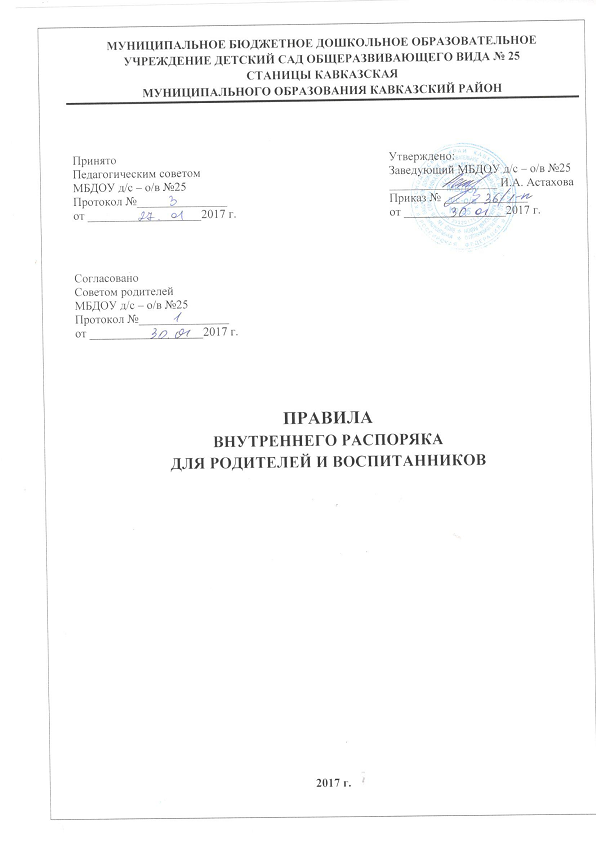 